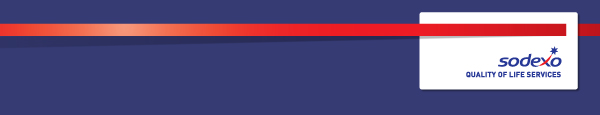 Function:Function:Function:Function:Defence & Government ServicesDefence & Government ServicesDefence & Government ServicesDefence & Government ServicesDefence & Government ServicesDefence & Government ServicesDefence & Government ServicesDefence & Government ServicesDefence & Government ServicesPosition:  Position:  Position:  Position:  QHSE ManagerQHSE ManagerQHSE ManagerQHSE ManagerQHSE ManagerQHSE ManagerQHSE ManagerQHSE ManagerQHSE ManagerJob holder:Job holder:Job holder:Job holder:N/A new roleN/A new roleN/A new roleN/A new roleN/A new roleN/A new roleN/A new roleN/A new roleN/A new roleDate (in job since):Date (in job since):Date (in job since):Date (in job since):N/A new roleN/A new roleN/A new roleN/A new roleN/A new roleN/A new roleN/A new roleN/A new roleN/A new roleImmediate manager 
(N+1 Job title and name):Immediate manager 
(N+1 Job title and name):Immediate manager 
(N+1 Job title and name):Immediate manager 
(N+1 Job title and name):Account DirectorAccount DirectorAccount DirectorAccount DirectorAccount DirectorAccount DirectorAccount DirectorAccount DirectorAccount DirectorAdditional reporting line to:Additional reporting line to:Additional reporting line to:Additional reporting line to:HSE ExecutiveHSE ExecutiveHSE ExecutiveHSE ExecutiveHSE ExecutiveHSE ExecutiveHSE ExecutiveHSE ExecutiveHSE ExecutivePosition location:Position location:Position location:Position location:RegionalRegionalRegionalRegionalRegionalRegionalRegionalRegionalRegional1.  Purpose of the Job – State concisely the aim of the job.  1.  Purpose of the Job – State concisely the aim of the job.  1.  Purpose of the Job – State concisely the aim of the job.  1.  Purpose of the Job – State concisely the aim of the job.  1.  Purpose of the Job – State concisely the aim of the job.  1.  Purpose of the Job – State concisely the aim of the job.  1.  Purpose of the Job – State concisely the aim of the job.  1.  Purpose of the Job – State concisely the aim of the job.  1.  Purpose of the Job – State concisely the aim of the job.  1.  Purpose of the Job – State concisely the aim of the job.  1.  Purpose of the Job – State concisely the aim of the job.  1.  Purpose of the Job – State concisely the aim of the job.  1.  Purpose of the Job – State concisely the aim of the job.  To ensure that the Sodexo Integrated Management System including Quality, Health, Safety and environmental best practice is in place and fully embed across all elements of service delivery platforms within Sodexo, ensuring compliance with current health and safety legislation, approved codes of practice and company policies and procedures.  Focusing on adherence to service excellence and continuous improvement of the management system. To work proactively with managers to support, establish and maintain safe systems of work and a safe environment for colleagues and customers. To ensure that there is a provision of competent safety advice to all managers and front-line staff across safety matters on both an emergency and routine basis.To ensure that the Sodexo Integrated Management System including Quality, Health, Safety and environmental best practice is in place and fully embed across all elements of service delivery platforms within Sodexo, ensuring compliance with current health and safety legislation, approved codes of practice and company policies and procedures.  Focusing on adherence to service excellence and continuous improvement of the management system. To work proactively with managers to support, establish and maintain safe systems of work and a safe environment for colleagues and customers. To ensure that there is a provision of competent safety advice to all managers and front-line staff across safety matters on both an emergency and routine basis.To ensure that the Sodexo Integrated Management System including Quality, Health, Safety and environmental best practice is in place and fully embed across all elements of service delivery platforms within Sodexo, ensuring compliance with current health and safety legislation, approved codes of practice and company policies and procedures.  Focusing on adherence to service excellence and continuous improvement of the management system. To work proactively with managers to support, establish and maintain safe systems of work and a safe environment for colleagues and customers. To ensure that there is a provision of competent safety advice to all managers and front-line staff across safety matters on both an emergency and routine basis.To ensure that the Sodexo Integrated Management System including Quality, Health, Safety and environmental best practice is in place and fully embed across all elements of service delivery platforms within Sodexo, ensuring compliance with current health and safety legislation, approved codes of practice and company policies and procedures.  Focusing on adherence to service excellence and continuous improvement of the management system. To work proactively with managers to support, establish and maintain safe systems of work and a safe environment for colleagues and customers. To ensure that there is a provision of competent safety advice to all managers and front-line staff across safety matters on both an emergency and routine basis.To ensure that the Sodexo Integrated Management System including Quality, Health, Safety and environmental best practice is in place and fully embed across all elements of service delivery platforms within Sodexo, ensuring compliance with current health and safety legislation, approved codes of practice and company policies and procedures.  Focusing on adherence to service excellence and continuous improvement of the management system. To work proactively with managers to support, establish and maintain safe systems of work and a safe environment for colleagues and customers. To ensure that there is a provision of competent safety advice to all managers and front-line staff across safety matters on both an emergency and routine basis.To ensure that the Sodexo Integrated Management System including Quality, Health, Safety and environmental best practice is in place and fully embed across all elements of service delivery platforms within Sodexo, ensuring compliance with current health and safety legislation, approved codes of practice and company policies and procedures.  Focusing on adherence to service excellence and continuous improvement of the management system. To work proactively with managers to support, establish and maintain safe systems of work and a safe environment for colleagues and customers. To ensure that there is a provision of competent safety advice to all managers and front-line staff across safety matters on both an emergency and routine basis.To ensure that the Sodexo Integrated Management System including Quality, Health, Safety and environmental best practice is in place and fully embed across all elements of service delivery platforms within Sodexo, ensuring compliance with current health and safety legislation, approved codes of practice and company policies and procedures.  Focusing on adherence to service excellence and continuous improvement of the management system. To work proactively with managers to support, establish and maintain safe systems of work and a safe environment for colleagues and customers. To ensure that there is a provision of competent safety advice to all managers and front-line staff across safety matters on both an emergency and routine basis.To ensure that the Sodexo Integrated Management System including Quality, Health, Safety and environmental best practice is in place and fully embed across all elements of service delivery platforms within Sodexo, ensuring compliance with current health and safety legislation, approved codes of practice and company policies and procedures.  Focusing on adherence to service excellence and continuous improvement of the management system. To work proactively with managers to support, establish and maintain safe systems of work and a safe environment for colleagues and customers. To ensure that there is a provision of competent safety advice to all managers and front-line staff across safety matters on both an emergency and routine basis.To ensure that the Sodexo Integrated Management System including Quality, Health, Safety and environmental best practice is in place and fully embed across all elements of service delivery platforms within Sodexo, ensuring compliance with current health and safety legislation, approved codes of practice and company policies and procedures.  Focusing on adherence to service excellence and continuous improvement of the management system. To work proactively with managers to support, establish and maintain safe systems of work and a safe environment for colleagues and customers. To ensure that there is a provision of competent safety advice to all managers and front-line staff across safety matters on both an emergency and routine basis.To ensure that the Sodexo Integrated Management System including Quality, Health, Safety and environmental best practice is in place and fully embed across all elements of service delivery platforms within Sodexo, ensuring compliance with current health and safety legislation, approved codes of practice and company policies and procedures.  Focusing on adherence to service excellence and continuous improvement of the management system. To work proactively with managers to support, establish and maintain safe systems of work and a safe environment for colleagues and customers. To ensure that there is a provision of competent safety advice to all managers and front-line staff across safety matters on both an emergency and routine basis.To ensure that the Sodexo Integrated Management System including Quality, Health, Safety and environmental best practice is in place and fully embed across all elements of service delivery platforms within Sodexo, ensuring compliance with current health and safety legislation, approved codes of practice and company policies and procedures.  Focusing on adherence to service excellence and continuous improvement of the management system. To work proactively with managers to support, establish and maintain safe systems of work and a safe environment for colleagues and customers. To ensure that there is a provision of competent safety advice to all managers and front-line staff across safety matters on both an emergency and routine basis.To ensure that the Sodexo Integrated Management System including Quality, Health, Safety and environmental best practice is in place and fully embed across all elements of service delivery platforms within Sodexo, ensuring compliance with current health and safety legislation, approved codes of practice and company policies and procedures.  Focusing on adherence to service excellence and continuous improvement of the management system. To work proactively with managers to support, establish and maintain safe systems of work and a safe environment for colleagues and customers. To ensure that there is a provision of competent safety advice to all managers and front-line staff across safety matters on both an emergency and routine basis.To ensure that the Sodexo Integrated Management System including Quality, Health, Safety and environmental best practice is in place and fully embed across all elements of service delivery platforms within Sodexo, ensuring compliance with current health and safety legislation, approved codes of practice and company policies and procedures.  Focusing on adherence to service excellence and continuous improvement of the management system. To work proactively with managers to support, establish and maintain safe systems of work and a safe environment for colleagues and customers. To ensure that there is a provision of competent safety advice to all managers and front-line staff across safety matters on both an emergency and routine basis.2. 	Dimensions – Point out the main figures / indicators to give some insight on the “volumes” managed by the position and/or the activity of the Department.2. 	Dimensions – Point out the main figures / indicators to give some insight on the “volumes” managed by the position and/or the activity of the Department.2. 	Dimensions – Point out the main figures / indicators to give some insight on the “volumes” managed by the position and/or the activity of the Department.2. 	Dimensions – Point out the main figures / indicators to give some insight on the “volumes” managed by the position and/or the activity of the Department.2. 	Dimensions – Point out the main figures / indicators to give some insight on the “volumes” managed by the position and/or the activity of the Department.2. 	Dimensions – Point out the main figures / indicators to give some insight on the “volumes” managed by the position and/or the activity of the Department.2. 	Dimensions – Point out the main figures / indicators to give some insight on the “volumes” managed by the position and/or the activity of the Department.2. 	Dimensions – Point out the main figures / indicators to give some insight on the “volumes” managed by the position and/or the activity of the Department.2. 	Dimensions – Point out the main figures / indicators to give some insight on the “volumes” managed by the position and/or the activity of the Department.2. 	Dimensions – Point out the main figures / indicators to give some insight on the “volumes” managed by the position and/or the activity of the Department.2. 	Dimensions – Point out the main figures / indicators to give some insight on the “volumes” managed by the position and/or the activity of the Department.2. 	Dimensions – Point out the main figures / indicators to give some insight on the “volumes” managed by the position and/or the activity of the Department.2. 	Dimensions – Point out the main figures / indicators to give some insight on the “volumes” managed by the position and/or the activity of the Department.Revenue FY13:n/an/aEBIT growth:EBIT growth:n/aGrowth type:n/aOutsourcing rate:n/aRegion  Workforcen/an/aRevenue FY13:n/an/aEBIT margin:EBIT margin:n/aGrowth type:n/aOutsourcing rate:n/aRegion  Workforcen/an/aRevenue FY13:n/an/aNet income growth:Net income growth:n/aGrowth type:n/aOutsourcing growth rate:n/aHR in Region n/an/aRevenue FY13:n/an/aCash conversion:Cash conversion:n/aGrowth type:n/aOutsourcing growth rate:n/aHR in Region n/an/aCharacteristics Characteristics Add pointAdd pointAdd pointAdd pointAdd pointAdd pointAdd pointAdd pointAdd pointAdd pointAdd point3. 	Organisation chart – Indicate schematically the position of the job within the organisation. It is sufficient to indicate one hierarchical level above (including possible functional boss) and, if applicable, one below the position. In the horizontal direction, the other jobs reporting to the same superior should be indicated.Head of Talent4. Context and main issues – Describe the most difficult types of problems the jobholder has to face (internal or external to Sodexo) and/or the regulations, guidelines, practices that are to be adhered to.Accidents in the work place leading to RIDDOR -  full investigations required – H&SAW regulationsIdentifying key risks and resolutions – H&SAW Regulations and proceduresManaging conflicting time and diary – Multi location Maintenance of management system to ISO 9001:2008; OHSAS 18001; ISO 14001Maintain food safety standards by audit and investigate food related complaints5.  Main assignments – Indicate the main activities / duties to be conducted in the job.Develop and lead the operation and promotion of an integrated management system, encompassing a pro-active environmental, health and safety culture across the regions. Utilising the Sodexo management system policies and procedures, including risk assessment, accident prevention, health initiatives and acknowledged personal responsibility. Facilitate the maintenance and management of environmental health, safety and well-being through systems, audit/ inspection and the establishment of high standards and expectations on employees of service excellence and safety awareness behaviors / performance.To maintain an Integrated Management System audit programme for Health & Safety, environmental  and Quality standards and to ensure that all units are audited every 6 months through effective deployment of the trained auditors within the contract.To report on the performance of the IMS system at Management review meetings, and use this as a forum for any improvements.Advise on matters relating to the Environment and Health and Safety at work including the obligations and responsibilities of managers and employees; and provide comprehensive and practical advice to managers on best practice.Undertake environmental health and safety planning, including the setting of goals, agreeing priorities, and establishing adequate systems for performance management.In conjunction with the Learning and Development Manager, assist in the delivery of comprehensive operational technical training to promote, develop and sustain a positive Health and Safety awareness culture throughout business operationsProvide appropriate accident investigation methodology to ensure personal management accountability and improve risk management, including monitoring and interpretation of statistical data and formulate into a monthly reportManagement of client relationships and expectations relevant to the job role. Maintain formal and informal communications with clients, Sodexo Defence HSE Executive, sub contractors and customers. A positive pro-active approach must be made to the client as well as being supportive to their needsCompliance to all company/contract, documentation, audits and administration procedures are carried out to the company standardLegislative compliance, ensuring that all HSE aspects of the business are conducted in accordance with all relevant statutory requirements and Codes of PracticeTo ensure that support is given to the Health and Safety and Quality Management team in ensuring the Quality Management System reflects current legislation, best practice and company policy. To develop and ensure delivery of the Contract audit programme ensuring close outs of action plans are adhered to within the stipulated timeline.Investigation of Health and Safety issues within the contracts and if required Segment.Liaison with the external quality auditors on initial assessments and the co ordination of subsequent surveillance visits ensuring Safegard and the Quality Lead are kept informed.The planning and co-ordination of quality assurance training for Company staff including;Familiarisation TrainingInternal AuditorLead AuditorBeing the tutor for this training where practicable6.  Accountabilities – Give the 3 to 5 key outputs of the position vis-à-vis the organization; they should focus on end results, not duties or activities.Increased Health and Safety awareness7.  Person Specification – Indicate the skills, knowledge and experience that the job holder should require to conduct the role effectively8.  Competencies – Indicate which of the Sodexo core competencies and any professional competencies that the role requires9.  Management Approval – To be completed by document owner